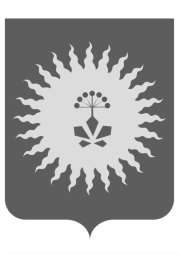 ДУМААНУЧИНСКОГО МУНИЦИПАЛЬНОГО ОКРУГАПРИМОРСКОГО КРАЯР Е Ш Е Н И Е В соответствии с Гражданским кодексом Российской Федерации, со статьей 16 Федерального закона от 06.10.2003 № 131-ФЗ «Об общих принципах организации местного самоуправления в Российской Федерации», Федеральным законом от 29.07.1998 № 135-ФЗ «Об оценочной деятельности в российской Федерации», Федеральным законом от 21.12.2001 № 178-ФЗ «О приватизации государственного и муниципального имущества», Уставом Анучинского муниципального округа, Дума округа РЕШИЛА:1. Принять решение «О Положении «О приватизации муниципального имущества Анучинского муниципального округа».2. Настоящее решение направить главе Анучинского муниципального округа для подписания и официального опубликования.3. Настоящее решение вступает в силу со дня его официального опубликования.  ПредседательДумы Анучинскогомуниципального округа                                                              Г.П. Тишина25.11.2020с. Анучино№ 128-НПА О Положении «О приватизации муниципального имущества Анучинского муниципального округа